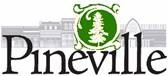 MEMO TO:	Mayor and Town CouncilFROM:		Lisa SnyderDATE:		12/12/2024RE:		Proposed Meeting Dates for 2024Each year a list of meeting dates must be approved, posted, and also kept on file in the Office of the Clerk.  Below is a list of proposed meeting dates for Council’s review and approval.Action requested:  Approve list of Council Meetings and Work Sessions for 2024.COUNCIL MEETINGS FOR 2024WORK SESSIONS FOR 20242ND Tuesday of each month @ Town Hall at 6:30 pm4TH Monday of each month @ Town Hall at 6:00 pmTuesday, January 9Monday, January 22Tuesday, February 13Monday, February 26Tuesday, March 12Monday, March 25Tuesday, April 9Monday, April 22Tuesday, May 14Monday, May 27   * Holiday*Tuesday, June 11Monday, June 24Tuesday, July 9Monday, July 22Tuesday, August 13Monday, August 26Tuesday, September 10Monday, September 23Tuesday, October 8Monday, October 28Tuesday, November 12Monday, November 25Tuesday, December 10Monday, December 30